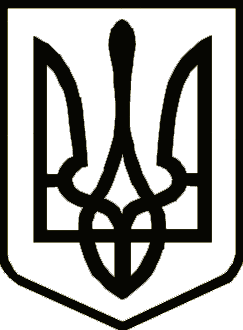 УКРАЇНАЧЕРНІГІВСЬКА ОБЛАСНА ДЕРЖАВНА АДМІНІСТРАЦІЯУПРАВЛІННЯ КАПІТАЛЬНОГО БУДІВНИЦТВАН А К А З Про передачу справ і майна Відповідно до статті 89 Закону України «Про державну службу»                        та у зв’язку зі звільненням ГУШЕР Анни з посади заступника начальника відділу фінансового забезпечення Управління капітального будівництва Чернігівської обласної державної адміністрації, 03 травня 2023 рокун а к а з у ю :1. ВИЗНАЧИТИ СЕРЕДУ Світлану – начальника відділу фінансового забезпечення – головного бухгалтера Управління капітального будівництва Чернігівської обласної державної адміністрації, уповноваженою особою                  з питань передачі справ та майна.2. ПРИЙНЯТИ Середі С. справи і майно від Гушер А.03 травня 2023 року.3. МІШКУ Володимиру – головному спеціалісту відділу адміністративно-господарської та організаційної роботи Управління капітального будівництва Чернігівської обласної державної адміністрації, матеріально-відповідальній особі, перевірити наявність комп’ютерної техніки, периферійного обладнання та господарського інвентарю.4. Факт передачі справ і майна засвідчити актом у порядку, передбаченому законодавством про державну службу.5. Контроль за виконанням цього наказу залишаю за собою.Начальник                                                                            Ярослав СЛЄСАРЕНКОвід 02 травня 2023 р.        Чернігів       № 59